проєкт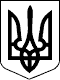 УКАЗ ПРЕЗИДЕНТА УКРАЇНИ Питання Національної премії України імені Бориса Патона та підвищення ефективності підтримки наукової та науково-технічної діяльності молодих вченихУ зв’язку з внесенням Законом України від 15 квітня 2021 року № 1399-ХІ змін до статті 11 Закону України «Про державні нагороди», з метою увічнення пам’яті видатного українського вченого та організатора науки академіка Бориса Патона, удосконалення порядку відзначення за виконання наукових досліджень, що мають особливе значення для держави та прогресу суспільства, подальшого розвитку в Україні природничих, технічних, суспільних та гуманітарних наук, за розроблення та впровадження нової техніки, матеріалів і технологій, для забезпечення активізації наукової та науково-технічної діяльності в Україні, зміцнення вітчизняного інтелектуального потенціалу, належного утвердження авторитету вітчизняної науки у світі, на основі та на виконання статті 106 Конституції України, статей 4 та 11 Закону України «Про державні нагороди» постановляю:1. Затвердити:Положення про Національну премію України імені Бориса Патона (додається);Положення про Комітет з Державних премій України в галузі науки і техніки (додається);Опис Почесного знака лауреата Національної премії України імені Бориса Патона (додається);Опис Диплома лауреата Національної премії України імені Бориса Патона (додається).2. Встановити, що:1) щороку присуджується до п’ятнадцяти Національних премій України імені Бориса Патона (далі - Національна премія), з яких не більше чотирьох – за роботи, що становлять державну таємницю;2) грошова частина кожної Національної премії складає 100 мінімальних заробітних плат, визначених у встановленому порядку на початок року, у якому вона  присуджується;3) роботи, висунуті на здобуття Державної премії України в галузі науки і техніки у 2021 році до набрання чинності цим Указом, вважаються висунутими на здобуття Національної премії і підлягають розгляду, обговоренню та оцінці Комітетом з Державних премій України в галузі науки і техніки відповідно до Положення про Національну премію України імені Бориса Патона, затвердженого цим Указом.3. Призначити головою Комітету з Національної премії України імені Бориса Патона Загороднього Анатолія Глібовича.4. Голові Комітету з Національної премії України імені Бориса Патона подати у місячний строк пропозиції щодо персонального складу Комітету.5. Кабінету Міністрів України: 1) внести у тримісячний строк попередньо узгоджені в установленому порядку заінтересованими державними органами пропозиції щодо підвищення ефективності системи державної підтримки за рахунок бюджетних коштів наукової та науково-технічної діяльності молодих вчених; удосконалення умов та порядку відзначення кращих робіт молодих вчених преміями, грантами та стипендіями Президента України, Верховної Ради України та Кабінету Міністрів України;2) передбачати при підготовці проектів Державного бюджету України на наступні роки для Комітету з Національної премії України імені Бориса Патона кошти, необхідні для щорічної виплати в установленому розмірі грошової частини Премії, премій Президента України для молодих вчених, а також для забезпечення належних умов діяльності цього Комітету;3) привести у тримісячний строк свої нормативно-правові акти у відповідність із цим Указом. 6. Визнати такими, що втратили чинність:Указ Президента  України від 14 червня 2000 року № 800 «Питання Комітету з Державних премій України в галузі науки і техніки»;Указ Президента  України від 14 січня 2003 року № 17 «Про внесення змін до Указу Президента України від 14 червня 2000 року № 800»;Указ Президента  України від 23 червня 2006 року № 571 «Про деякі питання присудження Державних премій України в галузі науки і техніки»;Указ Президента України від 31 травня 2016 року № 230 «Питання Державної премії України в галузі науки і техніки»;пункт 3 статті 1 Указу Президента  України від 02 квітня 2013 року № 178 «Про внесення змін до деяких указів Президента України»;пункт 6 статті 1 Указу Президента України від 31 травня 2016 року 
№ 231 «Про внесення змін до деяких актів Президента України».Розпорядження Президента України від 15 березня 1993 року № 31 «Про Диплом лауреата Державної премії України в галузі науки і техніки».7. Цей Указ набирає чинності з дня його опублікування.Президент України                                                                      В.ЗЕЛЕНСЬКИЙПроєктДодаток 1ЗАТВЕРДЖЕНОУказом Президента Українивід _________ 2021 року № ____/2021ПОЛОЖЕННЯ про Національну премію України імені Бориса Патона1. Положення про Національну премію України імені Бориса Патона (далі – Положення) розроблене відповідно до вимог Закону України «Про державні нагороди», інших законів України.2. Національна премія України імені Бориса Патона (далі – Національна премія) є державною нагородою України, яка присуджується за:видатні наукові дослідження, які сприяють подальшому розвитку гуманітарних, природничих і технічних наук, позитивно впливають на суспільний прогрес і утверджують високий авторитет вітчизняної науки у світі; розроблення та впровадження нової техніки, матеріалів і технологій, нових способів і методів лікування та профілактики захворювань, що відповідають рівню світових досягнень; роботи, які становлять значний внесок у вирішення проблем охорони навколишнього природного середовища та забезпечення екологічної безпеки; створення підручників для закладів загальної середньої освіти, професійної (професійно-технічної) освіти, фахової передвищої освіти, вищої освіти, що відповідають сучасним вимогам і сприяють ефективному опануванню знань, істотно впливають на поліпшення підготовки майбутніх спеціалістів.3. Національна премія присуджується щорічно за результатами конкурсу на здобуття Національної премії (далі – Конкурс), який проводить Комітет з Державних премій України в галузі науки і техніки (далі – Комітет).Статус, порядок створення та діяльності Комітету, прийняття ухвал визначає Президент України.4. Національна премія може бути присуджена громадянину України, іноземцю, особі без громадянства.Національна премія може бути присуджена лише один раз за життя. Національна премія не присуджується особі, яка є лауреатом Державної премії УРСР в галузі науки і техніки, лауреатом Державної премії України в галузі науки і техніки.Національна премія може бути присуджена посмертно.5. Національна премія може бути присуджена за наукову, науково-технічну роботу, підручники (далі – Роботи), що не менш як за рік до їх висунення були опубліковані, видані, впроваджені  у виробництво в Україні, в діяльність підприємств, установ, організацій.6. Кількість Національних премій, передбачуваних для присудження, розмір їх грошової частини визначає Президент України за поданням Комітету.Виплата Національних премій здійснюється за рахунок коштів, передбачених Державним бюджетом України.7. Висунення на здобуття Національної премії Робіт, що становлять державну таємницю, проведення Конкурсу та прийняття будь-яких рішень, вчинення інших дій щодо таких Робіт та осіб, які є їх виконавцями, здійснюються з дотриманням вимог Закону України «Про державну таємницю».8. Для попереднього розгляду Робіт, підготовки пропозицій щодо їх допуску до участі в Конкурсі, а також щодо присудження Національної премії Комітет утворює президію Комітету, спеціалізовані секції та експертні комісії, до складу яких включаються провідні вчені та спеціалісти за їхньою згодою.Порядок утворення та діяльності президії Комітету, спеціалізованих секцій та експертних комісій, права та обов’язки осіб, включених до їхнього складу, визначає Комітет з додержанням вимог, встановлених цим Положенням, іншими актами законодавства.9. На здобуття Національної премії можуть бути висунені Роботи, що є результатом наукової, науково-технічної діяльності як однієї особи, так і колективу у кількості не більше восьми осіб, чий особистий творчий внесок у виконання Роботи є особливо вагомим (далі – Колектив).Не допускається включати до складу Колективу осіб, які при виконанні Роботи здійснювали лише адміністративні, консультативні, організаторські чи технічні функції, а також осіб, яких відзначено за цю Роботу іншою державною нагородою України або включено до Колективу іншої Роботи, висунутої на здобуття Національної премії у поточному році. Не допускаються до участі у Конкурсі Роботи, основні виконавці яких не включені до складу Колективу. Роботи, що за своїм змістом вже брали участь у Конкурсі у попередні роки і не були відзначені Національною премією, можуть бути висунуті повторно не більше одного разу. 10. Вимоги стосовно оформлення документів для подання Робіт, порядок розгляду Робіт, проведення наукових, науково-технічних експертиз, громадського обговорення, розгляду їхніх результатів, розв’язання інших питань, пов’язаних з проведенням Конкурсу та підготовкою пропозицій Президентові України щодо присудження Національних премій, визначає Комітет з додержанням вимог, встановлених цим Положенням, іншими актами законодавства.11. Висунення Робіт на здобуття Національної премії провадять наукові, вчені, науково-технічні, технічні ради наукових установ, закладів вищої освіти, а також колегії міністерств, інших центральних органів виконавчої влади, керівні органи наукових громадських об’єднань.Висунення Робіт на здобуття Національної премії (крім Робіт, що становлять державну таємницю) провадять публічно з урахуванням результатів їхнього широкого громадського обговорення.12. Роботи, висунуті на здобуття Національної премії, подають до Комітету в установлений ним строк.13. До участі у Конкурсі Комітет допускає лише ті Роботи, що відповідають вимогам, визначеним цим Положенням, висунені та подані в установленому порядку.14. Перелік всіх поданих Робіт та Робіт, допущених Комітетом до участі у Конкурсі із зазначенням складу Колективу та відомостей щодо змісту цих Робіт, оприлюднюється на офіційному веб-сайті Комітету для ознайомлення та громадського обговорення не пізніше 5 днів після ухвалення Комітетом рішення про допуск робіт. Відомості стосовно Робіт, зазначених в абзаці першому цього пункту, а також складу їхніх Колективів оприлюднюються з додержанням вимог Закону України «Про захист персональних даних», актів законодавства з питань інтелектуальної власності, а відомості стосовно Робіт, що становлять державну таємницю, – також  Закону України «Про державну таємницю».15. Роботи, допущені до участі у Конкурсі, на підставі пропозицій спеціалізованих секцій та експертних комісій за рішенням Комітету надсилаються до провідної наукової установи чи відповідного закладу вищої освіти, а за потреби – і до інших установ та організацій, для проведення наукової, науково-технічної експертизи та організації широкого обговорення із залученням наукової громадськості, представників зацікавлених державних органів, органів місцевого самоврядування.Підсумки такого обговорення підбивають на засіданнях науковців, вчених, наукових, науково-технічних, технічних рад відповідних наукових установ, закладів вищої освіти. Обговорення Робіт, допущених до участі у Конкурсі, може бути проведене і в інших наукових установах, вищих навчальних закладах, наукових громадських об’єднаннях за їхньою ініціативою. 16. Протоколи засідань вчених, наукових, науково-технічних, технічних рад, висновки наукових, науково-технічних експертиз, а також експертні висновки підготовлені з власної ініціативи особисто українськими та іноземними науковцями, експертами, з пропозиціями, зауваженнями щодо Робіт за результатами їх розгляду подають до Комітету.Усі подані до Комітету в установлений ним строк протоколи, експертні висновки, пропозиції, зауваження, інші документи, підготовлені під час обговорення Робіт і подані в установленому порядку до Комітету, є обов’язковими для розгляду Комітетом, його спеціалізованими секціями та експертними комісіями. 17. Рішення стосовно Робіт, що рекомендуються для присудження Національної премії, ухвалює в установленому порядку Комітет, а стосовно Робіт, що становлять державну таємницю – президія Комітету, на підставі пропозицій спеціалізованих секцій та експертних комісій Комітету за результатами ґрунтовного аналізу цих пропозицій, інших наявних документів, оцінки відповідності Робіт до  встановлених вимог, достовірності результатів, одержаних внаслідок виконання наукових та науково-технічних робіт.18. Пропозиції Комітету щодо присудження Національної премії з проєктами відповідних указів Президента України вносяться в установленому порядку на розгляд Президента України Головою Комітету або заступником Голови Комітету, який уповноважений на це Комітетом у разі неможливості подання таких пропозицій Головою Комітету.Стосовно робіт, що становлять державну таємницю, їхні назви в указах Президента України та інших документах, доступ до яких не є обмеженим, не вказуються, замість назв таких Робіт зазначаються лише галузі науки, до яких такі Роботи належать.19. Національна премія присуджується указом Президента України. Указ оприлюднюється в установленому порядку, як правило, до 27 листопада року присудження Національної премії.Особа, якій присуджено Національну премію, іменується лауреатом Національної премії.20. Президент України або уповноважена ним особа в урочистій обстановці вручає Лауреатові Національної премії диплом та почесний  знак лауреата. Лауреатові Національної премії також виплачується грошова частина Національної премії. У разі присудження Національної премії Колективу диплом і почесний  знак лауреата вручають кожному лауреатові, а грошову частину Національної премії ділять між ними порівну.Питання стосовно видачі диплома, почесного  знака та грошової частини Національної премії її лауреата, який помер або якому присуджено Національну премію посмертно, вирішується відповідно до вимог законодавства.21. Почесний знак лауреата Національної премії належить носити на одязі на лівій частині грудей і розміщувати з урахуванням місця Національної премії серед інших державних нагород України.22. Опис Диплома і почесного знака лауреата Національної премії затверджує Президент України за поданням Комітету, погодженим з Комісією державних нагород та геральдики, утвореною при Президентові України.ПроєктДодаток 2ЗАТВЕРДЖЕНОУказом Президента Українивід _________ 2021 року № ____/2021ПОЛОЖЕННЯ 
 про Комітет з Національної премії України імені Бориса Патона 1. Комітет з Національної премії України імені Бориса Патона (далі - Комітет) є постійно діючим допоміжним органом, утвореним Президентом України для забезпечення здійснення повноважень глави держави із нагородження Національною премією України імені Бориса Патона (далі - Національна премія), а також присудження премій Президента України для молодих вчених, призначення стипендій Президента України для молодих вчених.2. Комітет у своїй діяльності керується Конституцією і законами України, актами Президента України, Кабінету Міністрів України та цим Положенням.3. Комітет для здійснення покладених на нього завдань: 1) приймає та розглядає наукові, науково-технічні роботи, підручники (далі - Роботи), висунуті для участі у конкурсі зі здобуття Національної премії, та роботи, висунуті для участі у конкурсі зі здобуття премій Президента України для молодих вчених, вирішує питання щодо допуску Робіт до участі у конкурсі; 2) визначає порядок участі Робіт у конкурсі зі здобуття Національної премії (у тому числі стосовно робіт, які становлять державну таємницю), конкурсі зі здобуття премій Президента України для молодих вчених, оформлення документів, необхідних для участі в зазначених конкурсах, визначає порядок розгляду результатів наукових і науково-технічних експертиз робіт, які висунуті для участі у зазначених конкурсах, та робіт, які беруть у них участь, вирішує інші питання, пов'язані з проведенням цих конкурсів, а також визначає порядок розгляду матеріалів для призначення стипендій Президента України для молодих вчених; 3) проводить конкурс зі здобуття Національної премії та конкурс зі здобуття премій Президента  України для молодих вчених, забезпечує дотримання відповідних конкурсних процедур; 4) оприлюднює з урахуванням вимог законодавства про захист персональних даних і про державну таємницю на офіційному веб-сайті Комітету інформацію, пов'язану з проведенням конкурсу зі здобуття Національної премії (зокрема, інформацію стосовно робіт, які висунуто для участі у цьому конкурсі, беруть у ньому участь, із зазначенням осіб, яких за відповідні роботи висунуто на присудження Національної премії та яким за відповідні роботи пропонується присудити Національну премію) та конкурсу зі здобуття премій Президента України для молодих вчених, а також організовує громадське обговорення робіт, які висунуті для участі у цих конкурсах, беруть у них участь; 5) забезпечує здійснення наукової і науково-технічної експертизи робіт, висунутих для участі у конкурсі зі здобуття Національної премії і конкурсі зі здобуття премій Президента України для молодих вчених, та робіт, які беруть участь у конкурсах, із забезпеченням уникнення конфлікту інтересів;6) приймає рішення щодо внесення Президентові України пропозицій про присудження Національної премії особам за відповідні роботи, щодо кандидатур на присудження премії Президента України для  молодих  вчених, приймає рішення щодо призначення стипендій Президента України для молодих вчених; 7) готує та вносить Президентові України подання про присудження Національної премії, премій Президента України для молодих вчених, а також проекти відповідних указів Президента України; 8) виплачує лауреатам Національної премії та премій Президента України для молодих вчених грошову частину зазначених премій, а також виплачує стипендії Президента України для молодих вчених; 9) організовує в межах своєї компетенції вручення Дипломів, нагрудних знаків лауреатам Національної премії та свідоцтв і почесних знаків лауреата премії Президента України для молодих вчених; 10) розробляє у разі потреби пропозиції щодо зразків Диплома та нагрудного знака лауреата Національної премії та свідоцтва і почесного знака лауреата премії Президента України для молодих вчених, вносить відповідні пропозиції Комісії державних нагород та геральдики; 11) здійснює в установленому порядку заходи, спрямовані на утвердження престижності наукової і науково-технічної діяльності, сприяє поширенню творчого досвіду і досягнень лауреатів Національної премії та премій Президента України для молодих вчених.  4. Комітет має право: 1) одержувати від органів державної влади та органів місцевого самоврядування, наукових та інших установ, організацій, підприємств незалежно від підпорядкування та форми власності інформацію, необхідну для виконання завдань, покладених на Комітет;2) утворювати президію Комітету, зокрема для розгляду робіт, які становлять державну таємницю, а також спеціалізовані секції Комітету з окремих напрямів наукової і науково-технічної діяльності (далі - спеціалізовані секції) та експертні комісії для розгляду робіт, які висунуті для участі у конкурсі, беруть участь у конкурсі зі здобуття Національної премії, конкурсі зі здобуття премій Президента України для молодих вчених, визначати порядок їх роботи;3) залучати в установленому порядку до проведення наукової і науково-технічної експертизи та експертного розгляду робіт, які висунуті для участі у конкурсі, беруть участь у конкурсі зі здобуття Національної премії, конкурсі зі здобуття премій Президента України для молодих вчених, вчених і спеціалістів з оплатою їх праці відповідно до законодавства України;4) відряджати членів Комітету, членів його спеціалізованих секцій або експертних комісій, експертів та працівників секретаріату Комітету для ознайомлення з результатами робіт, висунутих та допущених до участі у конкурсі на здобуття Національної премії, для виконання інших завдань, пов’язаних з діяльністю Комітету. Витрати, пов'язані з відрядженням зазначених осіб, проводяться відповідно до встановленого кошторису. 5) узагальнювати досвід проведення конкурсу на здобуття Національної премії та вносити на розгляд Президента України пропозиції щодо вдосконалення підстав та встановленого порядку нагородження Національною премією;6) здійснювати в установленому порядку редакційно-видавничу, інформаційно-просвітницьку та іншу діяльність для виконання завдань, покладених на Комітет.5. Комітет утворюється у складі голови, заступників голови та членів Комітету, які працюють на громадських засадах, у кількості до 35 осіб. Комітет очолює голова, якого призначає Президент України. Голова Комітету має заступників, яких за його поданням призначає Президент України. До складу Комітету входять вчені та працівники державних органів, Національної академії наук України, національних галузевих академій наук, наукових установ, закладів вищої освіти, організацій, підприємств, представники громадських об'єднань, які здобули авторитет у сфері наукової і науково-технічної діяльності. До складу Комітету також за посадою входять Міністр освіти і науки України, а також президент Національної академії наук України та президенти національних галузевих  академій наук (за згодою).Персональний склад Комітету затверджує Президент України за поданням голови Комітету строком на 3 роки. Одна й та ж особа (крім Міністра освіти і науки України, президента Національної академії наук України та президентів національних галузевих академій наук) не може бути членом Комітету більш, ніж два строки.	Розподіл повноважень між Головою Комітету та заступниками голови Комітету, іншими членами Комітету здійснює голова Комітету.	6. Поточну діяльність Комітету організовує його президія.	Персональний склад президії Комітету, порядок її роботи, повноваження  її членів на підставі цього Положення визначає голова Комітету. 7. Комітет, його члени, члени спеціалізованих секцій та експертних комісії є незалежними при вирішенні питань щодо допуску Робіт до участі у Конкурсі та присудження Національної премії, вплив на їх рішення не допускається, підтвердження його вчинення має наслідком припинення за рішенням Комітету участі відповідної Роботи у Конкурсі. Члени Комітету, спеціалізованих секцій та експертних комісії зобов’язані повідомляти про наявність конфлікту інтересів, не брати участь у відповідних обговореннях та голосуваннях.Члени Комітету, спеціалізованих секцій та експертних комісій зобов’язані забезпечувати конфіденційність інформації, отриманої ними при виконанні своїх функцій.8. Основною формою роботи Комітету є засідання, які проводяться в міру потреби. Засідання Комітету вважається правомочним в разі присутності на ньому не менш як 2/3 його складу. Рішення Комітету щодо визначення робіт, що братимуть участь у конкурсі зі здобуття Національної премії, а також рішення щодо внесення Президентові України пропозицій про присудження Національної премії особам за відповідні роботи приймаються шляхом таємного голосування. Інші рішення Комітету приймаються шляхом відкритого голосування. Рішення Комітету приймаються більшістю голосів присутніх на засіданні членів Комітету, крім рішення щодо внесення Президентові України пропозицій про присудження Національної премії особам за відповідні роботи, яке приймається не менш як трьома четвертими голосів  присутніх на засіданні членів Комітету. У разі наявності конфлікту інтересів у члена Комітету щодо окремих робіт чи осіб, член Комітету зобов’язаний повідомити про це і не брати участь в обговоренні та голосуванні щодо цієї роботи чи особи, про що зазначається в протоколі засідання.У разі, коли кількість робіт, які отримали необхідну кількість голосів членів Комітету, визначену для прийняття Комітетом рішення щодо внесення Президентові України пропозицій про присудження Національної премії особам за відповідні роботи, перевищує встановлену кількість Національних премій, до відповідного проекту Указу Президента України включаються особи, роботи яких отримали більшу кількість голосів членів Комітету. Роботи, до складу колективу авторів яких входять члени Комітету, до участі у конкурсі зі здобуття Національної премії не допускаються.У разі, коли на здобуття Національної премії висунуто роботу члена спеціалізованої секції, або експертної комісії, він протягом відповідного поточного року не має права брати участь в роботі спеціалізованої секції (експертної комісії). 9. Члени спеціалізованих секцій та експертних комісій призначаються Комітетом на 3 роки. Одна й та ж особа не може бути членом спеціалізованих секцій (експертних комісій) більше двох разів.10. Організаційне, інформаційне, матеріально-технічне забезпечення діяльності Комітету здійснює його секретаріат у кількості восьми осіб, який є допоміжним органом Комітету і діє згідно з положенням, що затверджується за поданням Голови Комітету президією Комітету.Структуру Секретаріату затверджує голова Комітету. Штатний розпис, кошторис видатків на утримання Секретаріату Комітету затверджує голова Комітету за погодженням з Міністерством фінансів України.Секретаріат Комітету очолює один із заступників голови Комітету, який одночасно є керівником Секретаріату. Працівники Секретаріату призначаються на посади та звільняються з посад головою Комітету. 11. Фінансування діяльності Комітету здійснюється за рахунок Державного бюджету України. 12. Комітет є юридичною особою, має самостійний баланс, рахунки в органах Державної казначейської служби України, печатку із зображенням Державного герба України та своїм найменуванням.ПроєктДодаток 3ЗАТВЕРДЖЕНОУказом Президента Українивід _________ 2021 року № ____/2021ОПИСПочесного знака лауреатаНаціональної премії України імені Бориса ПатонаПочесний знак лауреата Національної премії України імені Бориса Патона (далі – почесний знак) виготовляється зі сплавів міді з покриттям гальванічним золотом і має вигляд круглої медалі діаметром 32 мм.На лицьовому боці почесного знака в центрі зображено погруддя Бориса Патона напіванфас. По колу написи: «НАЦІОНАЛЬНА ПРЕМІЯ УКРАЇНИ» (зверху) та «ІМЕНІ БОРИСА ПАТОНА» (знизу).На зворотному боці почесного знака зображено розгорнуту книгу на тлі шестерні, вище якої стилізоване зображення атома. Згадані зображення по колу обрамляє стилізований лавровий вінок, у нижній частині якого фігурна площина для розміщення порядкового номера почесного знака.Усі зображення і написи рельєфні.За допомогою вушка та кільця почесний знак з’єднується з фігурною колодкою. Висота колодки 24 мм, ширина – 26 мм. Колодка обтягнута шовковою муаровою стрічкою з двох рівновеликих горизонтальних смужок синього та жовтого кольорів. На зворотному боці колодки є застібка для прикріплення почесного знака до одягу.проєктДодаток 4ЗАТВЕРДЖЕНОУказом Президента Українивід _________ 2021 року № ____/2021ОПИС Диплома лауреата Національної премії України імені Бориса Патона Диплом лауреата Національної премії України імені Бориса Патона (далі - Диплом) складається з обкладинки та вкладного листа.Обкладинка Диплома має форму прямокутника розміром 150х200 мм, складеного в один згин по лінії довгої  сторони.Обкладинка виготовляється з твердого картону, зовні обтягнутого шкірою синього кольору. На лицьовому боці обкладинки в центрі вміщено зображення малого Державного Герба України, під яким розташовано напис: "Диплом лауреата Національної премії України імені Бориса Патона". Зображення та напис виконані фольгою золотого кольору. Всередині обкладинки, у місці її згину, закріплюється за допомогою стрічки з двома рівновеликими смужками синього та жовтого кольорів вкладний листок.Вкладний листок виготовляється зі спеціального паперу і має форму прямокутника розміром 140х180 мм, складеного в один згин по довшій стороні. На першій (лицьовій) сторінці вкладного листка - зображення Почесного знака лауреата Національної премії України імені Бориса Патона, виконане фольгою золотого кольору. На другій сторінці друкується текст: "Національна премія України імені Бориса Патона Указом Президента України (вказується дата на номер указу) присуджена, зазначаються прізвище, ім'я, по батькові нагородженого (в родовому відмінку), нижче - "Голова Комітету Національної премії України імені Бориса Патона " і його ім'я та прізвище. В нижній частині цієї сторінки друкується номер диплома.На третій сторінці друкується витяг з указу Президента України про присудження Національної премії України імені Бориса Патона який у разі потреби може переходити на четверту сторінку. Диплом підписується головою Комітету з Національної премії України імені Бориса Патона та засвідчується печаткою.